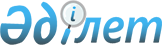 Об определении оптимальных сроков сева по видам субсидируемых приоритетных сельскохозяйственных культур на 2013-2014 годы
					
			Утративший силу
			
			
		
					Постановление акимата Сарыагашского района Южно-Казахстанской области от 31 декабря 2013 года № 612. Зарегистрировано Департаментом юстиции Южно-Казахстанской области 30 января 2014 года № 2517. Сноска. Утратило силу в связи с истечением срока применения - (письмо акимата Сарыагашского района Южно-Казахстанской области от 5 августа 2014 года № 3278)      Сноска. Утратило силу в связи с истечением срока применения - (письмо акимата Сарыагашского района Южно-Казахстанской области от 05.08.2014 № 3278).      Примечание РЦПИ.

      В тексте документа сохранена пунктуация и орфография оригинала.

      В соответствии с пунктом 2 статьи 31 Закона Республики Казахстан от 23 января 2001 года «О местном государственном управлении и самоуправлении в Республике Казахстан» и постановлением Правительства Республики Казахстан от 4 марта 2011 года № 221 «Об утверждении Правил субсидирования из местных бюджетов на повышение урожайности и качества продукции растениеводства», акимат Сарыагашского района ПОСТАНОВЛЯЕТ:



      1. Определить оптимальные сроки сева по видам субсидируемых приоритетных сельскохозяйственных культур по Сарыагашскому району на 2013-2014 годы согласно приложению.



      2. Контроль за исполнением настоящего постановления возложить на заместителя акима района Асканбекова С.



      3. Настоящее постановление вводится в действие по истечении десяти календарных дней после дня его первого официального опубликования и распространяется на правоотношения, возникшие с 1 октября 2013 года.      Аким района                                А.Макулбаев

Приложение

к постановлению акимата Сарыагашского района

от 31 декабря 2013 года № 612 Оптимальные сроки сева по видам субсидируемых приоритетных сельскохозяйственных культур по Сарыагашскому району на 2013-2014 годы
					© 2012. РГП на ПХВ «Институт законодательства и правовой информации Республики Казахстан» Министерства юстиции Республики Казахстан
				№Виды культурОптимальные срокиОптимальные срокиЗамечания№Виды культурначалозавершениеЗамечания1Озимая пшеница25.10.201305.12.2013пашневые и орошаемые земли2Яровая пшеница 15.02.201425.03.2014пашневые земли3Овощные05.03.201425.05.2014орошаемые земли4Хлопок15.04.201420.05.2014орошаемые земли5Кукуруза25.03.201420.05.2014орошаемые земли6Сафлор05.03.201401.04.2014пашневые земли7Люцерна05.03.201401.04.2014пашневые и орошаемые земли